Αφιέρωμα στον Γρηγόρη ΜπιθικώτσηΟ Δήμος Λαμιέων και το Φθιωτικό Ωδείο Καραμπογιάς συνδιοργανώνουν ένα μοναδικό αφιέρωμα στο Γρηγόρη Μπιθικώτση που θα πραγματοποιηθεί τη  Δευτέρα 10 Δεκεμβρίου 2018 και ώρα 19:30 στο Δημοτικό Θέατρο Λαμίας. Συμμετέχουν ο γιος του μεγάλου τραγουδιστή, Γρηγόρης Μπιθικώτσης, ο δεξιοτέχνης Μανώλης Καραντίνης στο μπουζούκι και η Λαϊκή Ορχήστρα του Φθιωτικού Ωδείου Καραμπογιάς.  Στην εκδήλωση συμμετέχουν ο Ελληνικός Ερυθρός Σταυρός, ο Ηθικοθρησκευτικός Σύλλογος «Ο Ευαγγελιστής Λουκάς» - Ορφανοτροφείο Θηλέων Λαμίας, το Σωματείο Εργαζομένων Γενικού Νοσοκομείου Λαμίας & Κέντρων Υγείας και το Χορευτικό τμήμα του Πολιτιστικού Συλλόγου Καλλίχορος. Η συναυλία πραγματοποιείται για την στήριξη του Ορφανοτροφείου Θηλέων Λαμίας.Η είσοδος για το κοινό θα είναι ελεύθερη.Από το Γραφείο Τύπου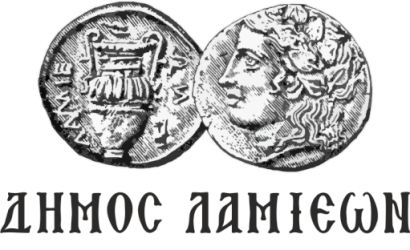 ΠΡΟΣ: ΜΜΕΔΗΜΟΣ ΛΑΜΙΕΩΝΓραφείο Τύπου& Επικοινωνίας                                           Λαμία, 7/12/2018